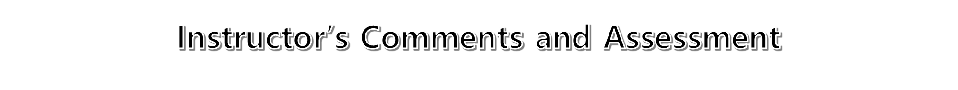 beef burger recipeIngredientsHow?Heat the olive oil in a frying pan. Serve with ketchup, if you like.beef burger recipe20 mins to prepare and 17 mins to cookIngredients½ tbsp olive oil1 onion500g British Beef Steak Mince 1 tsp mixed dried herbs1 egg4 white rollslettuces1 tomatoketchup (optional)4 slices mature Cheddar (optional)How?Heat the olive oil in a frying pan. Add the onion and cook for 5 minutes until starting to turn golden. Set aside.In a bowl, combine the beef mince with the herbs and the egg. Season, add the onions and mix well. Using your hands, shape into 4 patties.Cook the burgers on a preheated barbecue for 5-6 minutes on each side. While the second side is cooking, lay a slice of cheese on top to melt slightly (if using).Meanwhile, lightly toast the cut-sides of the buns on the barbecue. Fill with the lettuce, burgers and tomato slices. Serve with ketchup, if you like.NameClass DateLesson TypeLengthJihyeon Im223th WD28/07/2021TBL_Speaking20 minsLessonLessonTopicFood RecipeMain AimStudents will practice their speaking comprehension through a task-based activitySecondary AimStudents will practice their speaking and listening fluency	Materials and References	Handouts, PensStudent ProfileStudent ProfileStudent ProfileStudent ProfileLevelUpper IntermediateUpper IntermediateUpper IntermediateAgeAdultsNumber of Students3DetailStudents are consisted of adults. As their English level is 'Upper Intermediate' currently, they still need to be able to understand and speak more precisely.Students are consisted of adults. As their English level is 'Upper Intermediate' currently, they still need to be able to understand and speak more precisely.Students are consisted of adults. As their English level is 'Upper Intermediate' currently, they still need to be able to understand and speak more precisely.Assumptions about students’ knowledge as required for this lesson:Assumptions about students’ knowledge as required for this lesson:Assumptions about students’ knowledge as required for this lesson:Assumptions about students’ knowledge as required for this lesson:Students are able to communicate in English with occasional errors. The errors rarely limit communication. Students are able to communicate in English with occasional errors. The errors rarely limit communication. Students are able to communicate in English with occasional errors. The errors rarely limit communication. Students are able to communicate in English with occasional errors. The errors rarely limit communication. Anticipated Difficulties and their Solutions:Not all students can hear the voices clearly  rearrange seatsNot easy to start to discuss one another  give a clear guideline 	My Personal Aim	What I aim to demonstrate is the ability to write out a complete, practical lesson plan.Stage Name: Pre-TaskPurpose of this stage: To provide students some information about the topicTo start to talk about the topic, which should be useful for the next stage lessonStage Name: Pre-TaskPurpose of this stage: To provide students some information about the topicTo start to talk about the topic, which should be useful for the next stage lessonStage Name: Pre-TaskPurpose of this stage: To provide students some information about the topicTo start to talk about the topic, which should be useful for the next stage lessonMaterials: N/AMaterials: N/AMaterials: N/ATimeInteractionProcedure30 sec3 min30 secTS-ST-SOrganize seating arrangements so all three students can conveniently see and talk with one another. Hello everyone! Have you ever made any food such as a sandwich? Share your experiences of making foods with other students. No writing! Only talk.  Students share their experiences. Teacher listens to the discussion in a distance.Provide comments and/or information that can help the students’ better understanding. Stage Name: Task PreparationPurpose of this stage: To have students prepare their presentation, whereas a teacher helps students just as an advisorStage Name: Task PreparationPurpose of this stage: To have students prepare their presentation, whereas a teacher helps students just as an advisorStage Name: Task PreparationPurpose of this stage: To have students prepare their presentation, whereas a teacher helps students just as an advisorMaterials: handout, PenMaterials: handout, PenMaterials: handout, PenTimeInteractionProcedure20 sec30 sec20 sec2 min1 minTSTS-ST-SGive a clear instruction. Hand out hangouts.Do you like a burger? What toppings do you like on your burger? Here are some lists of the burger ingredients. Just read it quickly and pick your three favorites.Student pick their three favorites. Give a clear instruction.Now, discuss which three toppings you will put on the burger. This time, you should all have the same three toppings.Students discuss and choose top three group ranking. Teacher listens to the discussion in a distance.Nominate one student to talk shortly about the discussion. Give comments or feedback if necessary. Stage Name: Task Realization Purpose of this stage: Students present the discussion results to the class A teacher can give a short feedback after watching the presentationStage Name: Task Realization Purpose of this stage: Students present the discussion results to the class A teacher can give a short feedback after watching the presentationStage Name: Task Realization Purpose of this stage: Students present the discussion results to the class A teacher can give a short feedback after watching the presentationMaterials: handout, penMaterials: handout, penMaterials: handout, penTimeInteractionProcedure1 min8 min1 minTS-ST-SSet the purpose of the activity and give clear instructions. Hand out handouts.Let's get ready to make the burger. You all will discuss together to make a burger recipe. In the handout, there are some information about the burger recipe. What you need to do is to complete the burger recipe through the group discussion. I.C.Q What do you need to do? ………….. (Completing the burger recipe by discussion)Students do the discussion activity for 8 minutes. Teacher listens to the discussion in a distance.Indicate one student to share how to make the burger. Give feedback if necessary. Stage Name: Post TaskPurpose of this stage: To correct the mistakes made in the previous task(s)Students are asked to find more expressions and/or vocabularies Stage Name: Post TaskPurpose of this stage: To correct the mistakes made in the previous task(s)Students are asked to find more expressions and/or vocabularies Stage Name: Post TaskPurpose of this stage: To correct the mistakes made in the previous task(s)Students are asked to find more expressions and/or vocabularies Materials: handoutsMaterials: handoutsMaterials: handoutsTimeInteractionProcedure20 sec1 minTT-SGive the other recipe to the students. Then say to all students, Compare the discussion result with the recipe. Nominate one student to share some differences between the discussion result and the recipe. Give some comments and/or feedback if necessary.		Pros		Pros		Pros	Cons		Cons		Cons		Change		Change		Change		Overall Comments		Overall Comments		Overall Comments		Grade		Grade		Grade	Above Standard 85%-100%Standard 70%-84%Below Standard 69%-0%InstructorStudent SignatureDateTaute, DavidYour RankingsGroup RankingsCheeseBaconOnionHot sauceKetchupLettuceOlivesPicklesTomatoOliveseggpepperporkchickenBeef6 white rolls, olive oil,                 